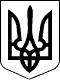 КОМУНАЛЬНЕ  НЕКОМЕРЦІЙНЕ  ПІДПРИЄМСТВО„КРАСНОПІЛЬСЬКИЙ ЦЕНТРПЕРВИННОЇ МЕДИКО – САНІТАРНОЇ ДОПОМОГИ”КРАСНОПІЛЬСЬКОЇ СЕЛИЩНОЇ РАДИ_______________________________________________________________________вул. Перемоги, 24 б, смт. Краснопілля, Сумська область, 42400тел/факс (05459) 7-10-19 E-mail: kras_cpmsd@ukr.net    Код  ЄДРПОУ 3860263901 квітня 2020 року  № 206           	На  №            від                                          Олені ВЕРТІЙ                               КНП «Краснопільський центр первинної медико-санітарної    допомоги» повідомляє, що посади лікарів-інтернів для випускників медичних вищих учбових закладів України 2020 року бюджетної форми навчання відсутні.Головний лікарКНП «Краснопільський ЦПМСД»                       Валентина МАСАЛІТІНА